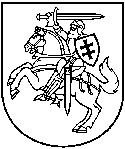 APLINKOS APSAUGOS AGENTŪRATARŠOS INTEGRUOTOS PREVENCIJOS IR KONTROLĖSLEIDIMAS Nr. Šr.-38/T-Š.9-26/2017(Juridinio asmens kodas)ŽŪB„Ginkūnų paukštynas“ Bruknių g. 3, Malavėnų k., Šiaulių r., tel. (8-41) 589115(ūkinės veiklos objekto pavadinimas, adresas, telefonas)ŽŪB „Ginkūnų paukštynas“ Bruknių g. 3, Malavėnų k., Šiaulių r., tel. (8-41) 589115faks.: (8-41) 589015, el.p.: ginkunupaukstynas@yahoo.com (veiklos vykdytojas, jo adresas, telefono, fakso Nr., elektroninio pašto adresas)Leidimą (be priedų) sudaro 25 lapaiIšduotas Šiaulių RAAD 2005 m. gruodžio 30 d. Nr. Šr.-38			Atnaujintas 2012 m. sausio 03 d. Pakeistas Aplinkos apsaugos agentūros 2017 m. rugpjūčio          d.								A.V.Šio leidimo parengti 3 egzemplioriai.Paraiška leidimui pakeisti suderinta su: Nacionalinio visuomenės sveikatos centro prie Sveikatos apsaugos ministerijos Šiaulių departamentu 2017-04-06 raštu Nr. 2.6-1101(16.8.13 6.11)______________________________________________________________________________(derinusios institucijos pavadinimas, suderinimo data)I. BENDROJI DALIS1. Įrenginio pavadinimas, gamybos (projektinis) pajėgumas arba vardinė (nominali) šiluminė galia, vieta (adresas).ŽŪB „Ginkūnų paukštynas“, veiklą vykdo adresu Bruknių g. 3, Malavėnų k., Šiaulių r. Bendrovės projektinis pajėgumas 178 064 (1246,5 SG) vištos dedeklės ir 95 000 (38 SG) viščiukai. Projektinis kiaušinių kiekis apie 53 mln. vnt. per metu2. Ūkinės veiklos aprašymas.         Vištų prieauglio (vištaičių) auginimas. Vienadieniai viščiukai atsivežami iš kitų perintojų specialiu transportu. Talpinami į narvelius vištaičių tvartuose. Vištaičių auginimo metu svarbus yra tinkamo mikroklimato palaikymas, todėl šaltuoju metų laiku reikalingas papildomas šildymas, kuris užtikrinamas tvartus periodiškai šildant mobiliais dyzeliniais šildytuvais. 120-150 d. amžiaus vištaitės perkeliamos į paukštides dedeklėms, pradeda dėti kiaušinius. Projektinis įrenginio pajėgumas 95 000 vištaičių (38 SG). Vištaitės auginamos atsižvelgiant į dedeklių pulko atnaujinimo poreikius – 1 auginimo ciklas per metus. Vištaičių auginimas sąlygoja oro taršą kietosiomis dalelėmis bei amoniaku. Kiaušinių gamyba. Dedeklių auginimo ciklas trunka 12-18 mėn., projektinis įrenginio pajėgumas – 178 064 (1246,5 SG) vištos dedeklės. Projektinis kiaušinių kiekis apie 53 mln. vnt. per metus. Įrenginyje paukščiai auginami taikant skirtingas technologijas. Paukštidėse Nr. 1, 3, 4, 12 dedeklės auginamos narvuose. Paukštidėse Nr. 2, 7 po rekonstrukcijos taikomas alternatyvus palaidų dedeklių laikymas – vištos dedeklės laikomos palaidos 4 eilėse po 3 aukštus. Kiaušiniams surinkti naudojamos kiaušinių rinkimo linijos. Nuo linijos surinkti kiaušiniai sudedami į specialias taras, vežami į kiaušinių sandėlius. Dedeklių laikomų narvuose ir laikomų alternatyviu palaidu būdų kiaušiniai sandėliuojami atskirai. Pasibaigus dedeklių laikymo periodui, paukščiai brokuojami, parduodami ir išvežami gyvi specialiu transportu. Dedeklių laikymas sąlygoja oro taršą kietosiomis dalelėmis bei amoniaku.Paukštidėse įrengtos automatinės šėryklų bei girdyklų sistemos, sudarant sąlygas laisvai paėsti ir atsigerti. Pašarai į lesyklas tiekiami sraigtinio transporterio ir (ar) spiralinio šneko pagalba, o lovelinio tipo girdyklos pakeistos į nipelines.Mėšlo tvarkymas įrenginyje organizuojamas taip, kad mėšlas po kiekviena narvelių linija nugramdomas skreperiais ir transportuojamas iki skersinio mėšlo kanalo, įrengto tvarto gale. Skersiniame mėšlo kanale įrengtu grandikliu transporteriu mėšlas stumiamas į mėšlo duobę, iš kurios nuožulniu transporteriu pakraunama į transporto priemonę. Vertinama, kad susidarančio mėšlo kiekis bus 2464 t. Tolimesniam tvarkymui mėšlas atiduodamas pagal sutartis. Sutarčių kopijos pateiktos 7 priede. Patalpų tvarkymas. Po kiekvieno paukščių auginimo/laikymo ciklo atliekamas tvartų ir įrengimų plovimas vandeniu aukšto slėgio įranga, dezinfekcija aerozolių generatoriumi LOMA „Ciklonas“. Generatoriaus naudojimo instrukcijos, naudojamų dezinfekcinių medžiagų saugos duomenų lapų kopijos pridedami 4 priede. Po dezinfekcijos atliekamas tvarto džiovinimas – vasarą vėdinimo būdu, žiemą – naudojant dyzelinius šildytuvus. Džiovinimo trukmė 2-3 dienos. Išdžiovintas tvartas apdorojamas negesintomis kalkėmis. Patalpų tvarkymo metu susidariusios gamybinės nuotekos mechaniškai nukreipiamos į mėšlo duobę ir susigeria į mėšlą, todėl atskiras gamybinių nuotekų tinklas nediegiamas. Mėšlas su įsigėrusiomis gamybinėmis nuotekomis kartu su kitu mėšlu atiduodamas pagal sutartis.Vandens gavyba. Vanduo naudojamas iš įrenginio teritorijoje esančių požeminio vandens gręžinių (Nr. 5955, 6472, 12528) vandenvietės. Įrenginyje vanduo vartojamas personalo buities poreikiams, tvartų bei įrangos plovimui, paukščių girdymui. Numatomas bendras vandens suvartojimas 46,2 m3per parą arba 16864 m3 per metus. Išgaunamas vandens kiekis apskaitomas pagal skaitiklių, įrengtų vandenvietėje, rodmenis – 2015 m. išgauta 11206 m3 per metus. Vertinama, kad po rekonstrukcijų darbuotojų buities poreikiams sunaudojama vandens kiekis nekinta ir sudaro 3,5 m3/ d (1278 m3/ metus). Plaunant paukštidę naudojama aukšto slėgio plovimo įrankiai, vertinama, kad per vieną plovimą sunaudojama apie 5 m3 vandens (40 m3/metus). Paukščių girdimui bus suvartojama apie 42,6 m3/d. (t. y. 15546 m3/metus). Pašarų gamyba. Įrenginyje per mėnesį vidutinis pašarų poreikis sudaro 500-660 tonų pašarų. Žaliava pašarams apsirūpinama auginant ir perkant, pašarai gaminami įrenginyje, tam tikslui naudojami grūdų džiovykla, malūnas, pašarų maišytuvas. Įrenginys turi pašarų cechui suteiktą veterinarinio patvirtinimo numerį, patvirtinimo kopija pridedama 5 priede. Pašarų gamybos metu susidarantis oro taršos veiksnys – kietosios dalelės.Šiluminės energijos gamyba. Įrenginyje šiluminės energijos gamyba vykdoma šaltuoju metu laiku. Vištaičių tvartų tinkamam mikroklimatui palaikyti. Šildymas užtikrinamas periodiškai šildant mobiliais dyzeliniais šildytuvais. Įrenginio šiluminės energijos gamybos pajėgumas pateikti 3 lentelėje.Kuro laikymas. Įrenginį aptarnaujančiam transportui bei dyzelinių šildytuvų eksploatacijai naudojamas kuras laikomas antžeminėse kuro talpyklose (dvi po 10 m3ir viena 25 m3). Dyzelinio kuro talpų konstrukcija – dvi visiškai hermetiškos talpyklos: vidinėje talpoje laikomas skystis, o išorinė apsaugo nuo avarinio medžiagų išsiliejimo į aplinką. Tarp dyzelinio kuro talpų yra tarpas, kuriame montuojamas jutiklis, signalizuojantį apie skysčio nuotėkį iš vidinės talpos. Įrengtos dvi kuro talpyklos po 10 m3 turi atitikimo LST EN 12573-1:2005 standarto reikalavimams sertifikatą. Sertifikato kopija pridedama 6 priede.3. Veiklos rūšys, kurioms išduodamas leidimas:1 lentelė. Įrenginyje leidžiama vykdyti ūkinė veikla 4. Veiklos rūšys, kurioms priskirta šiltnamio dujas išmetanti ūkinė veikla, įrenginio gamybos (projektinis) pajėgumas. Pagal Šiltnamio dujų apyvartinių taršos leidimų išdavimo ir prekybos jais tvarkos aprašo 1 priedą veiklos rūšys, vykdomos įrenginyje, nepriskiriamos veiklos rūšims, kurioms reikalingas leidimas išmesti šiltnamio dujas.5. Informacija apie įdiegtą vadybos sistemą.Bendrovėje neįdiegta aplinkosaugos vadybos sistema.6. Asmenų atsakomybė pagal pateiktą deklaraciją.Paraiškos deklaracijoje, kurią pasirašė ŽŪB „Ginkūnų paukštynas“ direktorė Nijolė Kavaliauskienė, nurodoma, kad Paraiškoje pateikta informacija yra teisinga, tiksli ir visa.2 lentelė. Įrenginio atitikties GPGB palyginamasis įvertinimas bendriesiems GPGBII. LEIDIMO SĄLYGOS3 lentelė. Aplinkosaugos veiksmų planasBendrovėje naudojamos technologijos atitinka ES GPGB reikalavimus, todėl aplinkosaugos veiksmų planas nesudaromas.7. Vandens išgavimasVanduo tiekiamas iš veiklos vykdytojui priklausančios vandenvietės, trijų eksploatacinių požeminio vandens gręžinių (Nr. 5955, 6472, 12528).4 lentelė. Duomenys apie paviršinį vandens telkinį, iš kurio leidžiama išgauti vandenį, vandens išgavimo vietą ir leidžiamą išgauti vandens kiekįLentelė nepildoma.Vanduo iš paviršinio vandens telkinio nėra išgaunamas.5 lentelė. Duomenys apie leidžiamą išgauti požeminio vandens kiekį8. Tarša į aplinkos orą6 lentelė. Leidžiami išmesti į aplinkos orą teršalai ir jų kiekis7 lentelė. Leidžiama tarša į aplinkos orą8 lentelė. Leidžiama tarša į aplinkos orą esant neįprastoms (neatitiktinėms) veiklos sąlygomsLentelė nepildoma, nes bendrovėje nėra numatyta tarša į aplinkos orą neatitiktinėms veiklos sąlygoms.9. Šiltnamio efektą sukeliančios dujos (ŠESD)9 lentelė. Veiklos rūšys ir šaltiniai, iš kurių į atmosferą išmetamos ŠESD, nurodytos Lietuvos Respublikos klimato kaitos valdymo finansinių instrumentų įstatymo 1 priedePagal Šiltnamio dujų apyvartinių taršos leidimų išdavimo ir prekybos jais tvarkos aprašo 1 priedą veiklos rūšys, vykdomos įrenginyje, nepriskiriamos veiklos rūšims, kurioms reikalingas leidimas išmesti šiltnamio dujas.10. Teršalų išleidimas su nuotekomis į aplinką ir (arba) kanalizacijos tinklus.Nuotekos iš buitinių patalpų kaupiamos 13-oje po 2,5 m3 talpos rezervuaruose, iš kurių asenizacine mašina pagal 2014 lapkričio 25 d. Nuotekų priėmimo-perdavimo sutartį Nr. V-107T išvežamos į UAB „Šiaulių vandenys“ eksploatuojamus nuotekų tinklus. 10 lentelė. Leidžiama nuotekų priimtuvo apkrova11 lentelė. Į gamtinę aplinką leidžiamų išleisti nuotekų užterštumas         Lentelė nepildoma, nuotekos į gamtinę aplinką neišleidžiamos.11. Dirvožemio apsauga. Reikalavimai, kuriais siekiama užkirsti kelią teršalų išleidimui į dirvožemį. Duomenų apie dirvožemio užterštumą nėra. Objekto teritorijoje pagal aplinkos (poveikio požeminio vandens kokybei) monitoringo duomenis vis dar nustatoma organinės ir mineralinės kilmės tarša nebeeksploatuojamos mėšlidės teritorijoje. Nustatytos nitratų, bendrojo azoto, fosforo koncentracijos turi tendenciją mažėti, mėšlidė nebeeksploatuojama, todėl buvusi tarša ir toliau turėtų mažėti. 12. Atliekų susidarymas, naudojimas ir (ar) šalinimas:12 lentelė. Susidarančios atliekos3 lentelė. Leidžiamos naudoti atliekos (atliekas naudojančioms įmonėms)Lentelė nepildoma, nes įmonė atliekų nenaudoja.14 lentelė. Leidžiamos šalinti atliekos (atliekas šalinančioms įmonėms)Lentelė nepildoma, nes įmonė atliekų nešalina.15 lentelė. Leidžiamas laikinai laikyti atliekų kiekis16 lentelė. Leidžiamas laikyti atliekų kiekisLentelė nepildoma, nes įmonė atliekų nelaiko.13. Papildomos sąlygos pagal Atliekų deginimo aplinkosauginių reikalavimus, patvirtintus Lietuvos Respublikos aplinkos ministro 2002 m. gruodžio 31 d. įsakymu Nr. 699 (Žin., 2003, Nr. 31-1290; 2005, Nr. 147-566; 2006, Nr. 135-5116;2008, Nr. 111-4253; 2010, Nr. 121-6185; 2013, Nr. 42-2082).Įmonė nevykdo atliekų deginimo veiklos.14. Papildomos sąlygos pagal Atliekų sąvartynų įrengimo, eksploatavimo, uždarymo ir priežiūros po uždarymo taisyklių, patvirtintų Lietuvos Respublikos aplinkos ministro 2000 m. spalio 18 d. įsakymu Nr. 444 (Žin., 2000, Nr. 96-3051), reikalavimus.Įmonė atliekų nešalina ir sąvartynų neeksploatuoja.15. Atliekų stebėsenos priemonės.Atliekų apskaita vykdoma vadovaujantis LR aplinkos ministro 2011 m. gegužės 3 d. įsakymu Nr. Dl-367 patvirtintų “Atliekų susidarymo ir tvarkymo apskaitos ir ataskaitų teikimo taisyklių” (Žin., 2011, Nr. 57-2720) nuostatomis.16. Reikalavimai ūkio subjektų aplinkos monitoringui (stebėsenai), ūkio subjekto monitoringo programai vykdyti.Teršalų kontrolė ir matavimai turi būti vykdomi pagal Ūkio subjektų aplinkos monitoringo nuostatų, patvirtintų Lietuvos Respublikos aplinkos ministro 2009 m. rugsėjo 16 d. įsakymu Nr. D1-546 „Dėl ūkio subjektų aplinkos monitoringo nuostatų patvirtinimo“ reikalavimus parengtą ir nustatyta tvarka suderintą ūkio subjektų aplinkos monitoringo programą. 17. Reikalavimai triukšmui valdyti, triukšmo mažinimo priemonės. Artimiausioje gyvenamojoje aplinkoje turi būti užtikrinami Lietuvos higienos normos HN 33:2011 „Triukšmo ribiniai dydžiai gyvenamuosiuose ir visuomeninės paskirties pastatuose bei jų aplinkoje“, patvirtintos Lietuvos Respublikos sveikatos apsaugos ministro 2011 m. birželio 13 d. įsakymu Nr. V-604 „Dėl Lietuvos higienos normos HN 33:2011 „Triukšmo ribiniai dydžiai gyvenamuose ir visuomeninės paskirties pastatuose bei jų aplinkoje“ patvirtinimo“ reglamentuojami triukšmo lygiai.18. Įrenginio eksploatavimo laiko ribojimasĮrenginio eksploatavimo laikas neribojamas.19. Sąlygos kvapams sumažinti, pvz., rezervuarų uždengimas / uždarymas, garų, susidarančių užpildant rezervuarus, surinkimas ir apdorojimas, tinkamas rezervuarų įrengimas, spalvos parinkimas (dėl šilumos absorbcijos tamsios spalvos padidina lakių medžiagų garavimą).Artimiausioje gyvenamojoje aplinkoje turi būti užtikrinta Lietuvos higienos normos HN 121:2010 „Kvapo koncentracijos ribinė vertė gyvenamosios aplinkos ore“, patvirtintos Lietuvos Respublikos sveikatos apsaugos ministro 2010 m. spalio 4 d. įsakymu Nr. V-885 „Dėl Lietuvos higienos normos HN 121:2010 „Kvapo koncentracijos ribinės vertė gyvenamosios aplinkos ore ir kvapų kontrolės gyvenamosios aplinkos ore taisyklių patvirtinimo“ reglamentuojama kvapo vertė.20. Kitos leidimo sąlygos ir reikalavimai pagal Taisyklių 65 punktą.1. Bendrovė privalo reguliariai ir laiku kompetentingoms aplinkosaugos institucijoms teikti reikiamas ataskaitas teisės aktuose nustatytais terminais.2. Įrenginių operatorius privalo pranešti Aplinkos apsaugos agentūrai ir Šiaulių RAAD apie bet kokius planuojamus įrenginio pobūdžio arba veikimo pasikeitimus ar išplėtimą, kuris gali daryti poveikį aplinkai.3. Veiklos vykdytojas privalo nedelsiant pranešti Šiaulių RAAD apie pažeistas šio leidimo sąlygas, didelį poveikį aplinkai turintį incidentą arba avariją ir nedelsiant imtis priemonių apriboti poveikį aplinkai ir užkirsti kelią galimiems incidentams ir avarijoms ateityje. 4. Iki pilno veiklos nutraukimo veiklos vietos būklė turi būti pilnai sutvarkyta, kaip numatyta įrenginio projekte, planuose ir reglamentuose. Galutinai nutraukdamas veiklą, jos vykdytojas privalo įvertinti dirvožemio ir požeminių vandenų užterštumo būklę pavojingų medžiagų atžvilgiu. Jei dėl įrenginio eksploatavimo pastarieji labai užteršiami šiomis medžiagomis, ir jų būklė skiriasi nuo pirminės būklės eksploatavimo pradžioje, veiklos vykdytojas turi imtis būtinų priemonių dėl tos taršos mažinimo, siekdamas atkurti tą eksploatavimo vietos būklę. 5. Sekti informaciją apie vykdomos ūkinės veiklos geriausiai prieinamas technologijas ir ieškoti galimybių jas pritaikyti. Pasikeitus norminiams dokumentams, atsiradus naujiems ar įdiegus naujus technologinius sprendimus – peržiūrėti įrenginio atitikimą geriausiems prieinamiems gamybos būdams ir, esant poreikiui, pakeisti Taršos integruotos prevencijos ir kontrolės leidimą.6. Vadovautis Ūkio subjektų aplinkos monitoringo nuostatų, patvirtintų Lietuvos Respublikos aplinkos ministro 2009 m. rugsėjo 16 d. įsakymo Nr. D1-546 „Dėl ūkio subjektų aplinkos monitoringo nuostatų patvirtinimo“ reikalavimais vykdant monitoringą.7. Artimiausioje gyvenamojoje aplinkoje turi būti užtikrinami Lietuvos higienos normos HN 33:2011 „Triukšmo ribiniai dydžiai gyvenamuosiuose ir visuomeninės paskirties pastatuose bei jų aplinkoje“, patvirtintos Lietuvos Respublikos sveikatos apsaugos ministro 2011 m. birželio 13 d. įsakymu Nr. V-604 „Dėl Lietuvos higienos normos HN 33:2011 „Triukšmo ribiniai dydžiai gyvenamuose ir visuomeninės paskirties pastatuose bei jų gyvenamoje aplinkoje“ patvirtinimo“, reglamentuojami triukšmo lygiai.8. Artimiausioje gyvenamojoje aplinkoje turi būti užtikrinta Lietuvos higienos normos HN 121:2010 „Kvapo koncentracijos ribinė vertė gyvenamosios aplinkos ore“ ir kvapų kontrolės gyvenamosios aplinkos ore taisyklių patvirtinimo“ reglamentuojama kvapo vertė.9. Apskaitos ir matavimo prietaisai turi atitikti jiems keliamus metrologinius reikalavimus.10. Visi bendrovės vykdomo aplinkos monitoringo taškai turi būti saugiai įrengti, pažymėti ir saugojami nuo atsitiktinio jų sunaikinimo.11. Atlikus Bendrovės vandens išteklių vertinimą, pateikti Aplinkos apsaugos agentūrai ir Šiaulių RAAD patikslintus duomenis apie vandens gavybą šiame objekte.12. Atsižvelgiant į tai, kad atnaujinta išmetamų į aplinkos orą teršalų skaičiavimo metodika, per vienerius metus nuo leidimo pakeitimo atlikti aplinkos oro taršos šaltinių ir iš jų išmetamų teršalų inventorizaciją ir, esant poreikiui, pakeisti Taršos integruotos prevencijos ir kontrolės leidimą.13. Įrenginio operatorius privalo vykdyti požeminio vandens (ne rečiau kaip kas 5 metus) monitoringą ir dirvožemio (ne rečiau kaip kas 10 metų) pagal patvirtintą ir reguliariai atnaujinamą programą(-as). Pirmuosius dirvožemio monitoringo tyrimus būtina atlikti per metus nuo šio leidimo gavimo.TARŠOS INTEGRUOTOS PREVENCIJOS IR KONTROLĖS LEIDIMO Nr. Šr.-38/T-Š.9-26/20171. ŽŪB „Ginkūnų paukštynas“, esančios Bruknių g. 3, Malavėnų k., Šiaulių r., paraiška Taršos integruotos prevencijos ir kontrolės leidimui pakeisti be priedų (32 psl.).2. Paraiškos derinimo su Nacionalinio visuomenės sveikatos centro prie Sveikatos apsaugos ministerijos Šiaulių departamentu 2017-04-06 rašto Nr. 2.6-1101(16.8.13 6.11) kopija (2 psl.).3. Susirašinėjimai su veiklos vykdytoju ir kitomis institucijomis: 3.1. Aplinkos apsaugos agentūros 2017-03-29 rašto Nr. (28.1)-A4-3347 „Dėl ŽŪB „Ginkūnų paukštynas“ paraiškos TIPK leidimui pakeisti“, siųsto Nacionalinio visuomenės sveikatos centro prie Sveikatos apsaugos ministerijos Šiaulių departamentui, kopija (1 psl.);3.2. Aplinkos apsaugos agentūros 2017-03-29 rašto Nr. (28.1.)-A4-3349 „Dėl pranešimo apie ŽŪB „Ginkūnų paukštynas“ paraiškos gavimą TIPK leidimui pakeisti“, siųsto Šiaulių rajono savivaldybei, kopija (2 psl.);3.3. Aplinkos apsaugos agentūros 2017-03-29 rašto Nr. (28.1)-A4-3348 „Dėl ŽŪB „Ginkūnų paukštynas“ paraiškos TIPK leidimui pakeisti“ ir 2017-06-05 rašto Nr. (28.1)-A4-5827 „Dėl ŽŪB „Ginkūnų paukštynas“ patikslintos paraiškos TIPK leidimui pakeisti“ siųstų Šiaulių regiono aplinkos apsaugos departamentui, kopijos (2psl.);3.4. Aplinkos apsaugos agentūros 2017-03-29 rašto Nr. (28.1)-A4-3346 „Dėl skelbimo paskelbimo laikraštyje „Lietuvos žinios“, siųsto UAB „Lietuvos žinios“, kopija (1 psl.); 3.5. Aplinkos apsaugos agentūros 2017-03-29 rašto Nr. (28.1)-A4-3326 „Dėl ŽŪB „Ginkūnų paukštynas“, esančios Malavėnų k., Šiaulių r., ūkio subjekto aplinkos monitoringo programos derinimo“, siųsto Lietuvos geologijos tarnybai, kopija (1 psl.);3.6. Aplinkos apsaugos agentūros 2017-04-21 rašto Nr. (28.1)-A4-4273 „Dėl ŽŪB „Ginkūnų paukštynas“ paraiškos TIPK leidimui pakeisti“ ir 2017-06-30 rašto Nr. (28.1)-A4-6957 „Dėl ŽŪB „Ginkūnų paukštynas“ paraiškos TIPK leidimui pakeisti“, siųstų Mindaugo Čegio įmonei, kopijos (4 psl.);3.7 Aplinkos apsaugos agentūros 2017-08-08 rašto Nr. (28.1)-A4-8125 „Sprendimas dėl ŽŪB „Ginkūnų paukštynas“ paraiškos TIPK leidimui pakeisti priėmimo“, siųsto UAB „Geomina“, kopija (1 psl.).4. Ūkio subjektų aplinkos monitoringo programa (16 psl.).2017 m. rugpjūčio          d.          (Priedų sąrašo sudarymo data)AAA direktorius                                                            Robertas Marteckas                 _____________                                                                                            (Vardas, pavardė)                             (parašas)			         A. V175712411DirektoriusRobertas Marteckas(Vardas, pavardė)(Parašas)Įrenginio pavadinimasĮrenginyje leidžiamos vykdyti veiklos rūšies pavadinimas pagal Taisyklių 1 priedą ir kita tiesiogiai susijusi veikla12ŽŪB „Ginkūnų paukštynas“6.6. intensyvus paukščių arba kiaulių auginimas, kai: ŽŪB „Ginkūnų paukštynas“6.6.1. yra daugiau kaip 40 000 vietų naminiams paukščiams;Eil. Nr.Aplinkos komponentai, kuriems daromas poveikisNuoroda į ES GPGB informacinius dokumentus, anotacijasGPGB technologijaSu GPGB taikymu susijusiosvertės, vnt.AtitikimasPastabos1234567Gera žemdirbystės praktikaIntegrated Pollution Perevention and Control (IPPC) Reference Document on BEST Available Techniques for intensive rearing of Pouktry and Pigs, July 2003Skyrius 5.1Parinkti ir įgyvendinti švietimo ir mokymo programas ūkio darbuotojams (4.1.2 dalis)-TaipParengti darbo procedūrų aprašymai. Sudaromi mokymų vykdymo planai,specialistai dalyvauja paukščių augintojų organizuojamuose seminaruose, kursuose kvalifikacijai kelti.Gera žemdirbystės praktikaIntegrated Pollution Perevention and Control (IPPC) Reference Document on BEST Available Techniques for intensive rearing of Pouktry and Pigs, July 2003Skyrius 5.1Registruoti vandens ir energijos sunaudojimą, pašarų kiekius, susidarančių atliekų kiekį ir neorganinių trąšų naudojimo bei mėšlo, skleidžiamo laukuose, kiekius (4.1.4 dalis)-TaipRegistruojamas vandens ir energijos suvartojimas; registruojami duomenys apie paukščių prieaugį, dėslumą, lesalų racioną, pašaro kiekius. Mėšlas bendrovėje nekaupiamas ir neskleidžiamas.Gera žemdirbystės praktikaIntegrated Pollution Perevention and Control (IPPC) Reference Document on BEST Available Techniques for intensive rearing of Pouktry and Pigs, July 2003Skyrius 5.1Turėti avarijų likvidavimo planus neplanuotos taršos ar avarijų atvejams (4.1.5 dalis)-Taip Yra sudaryti gaisro prevencijos ir darbuotojų veiksmų gaisro metu planai. Periodiškai  patikrinamos naudojamos technologijos.Gera žemdirbystės praktikaIntegrated Pollution Perevention and Control (IPPC) Reference Document on BEST Available Techniques for intensive rearing of Pouktry and Pigs, July 2003Skyrius 5.1Įgyvendinti remonto ir priežiūros programas, kad būtų užtikrinta, jog visos struktūros ir įranga veikia gerai ir kad įrenginyje palaikoma švara. (4.1.6 dalis)-TaipAtliekami savalaikiai įrangos atnaujinimai, paukštidės ir įrengimai plaunami ir dezinfekuojami periodiškai, atliekama nuolatinė patalpų darbo vietų, įrangos priežiūra.Gera žemdirbystės praktikaIntegrated Pollution Perevention and Control (IPPC) Reference Document on BEST Available Techniques for intensive rearing of Pouktry and Pigs, July 2003Skyrius 5.1Tinkamai planuoti veiklą (4.1.3 dalis)-TaipPašarų tiekimas užtikrinamas pašarus ruošiant vietoje, žaliavomis pasirūpinant iš anksto; atliekų išvežimas organizuojamas periodiškai pagal sudarytas sutartis; mėšlas periodiškai atiduodamas pagal sutartis; mėšlas nėra skleidžiamas bendrovėje.Šėrimo metodai Skyrius 5.3.1Taikyti šėrimą ciklais, šėrimo normų formavimą, pagrįstą įsisavinamomis/esamomis maisto medžiagomis.-TaipFormuojamos šėrimo normos ir ciklai. Bendrovėje gaminami pašarai iš grūdų ir priedų. Receptūros, parengtos pagal paukščių amžių grupes, dozuojama pagal kompiuterines programas. Receptūra formuojama atsižvelgiant į mažai baltymų turinčius pašarus su amino rūgščių papildais (5.3.1.1 dalis) ir naudojant mažai fosforo turinčius pašarus su papildais (5.3.1.2 dalis). Gaminamiems pašarams suteiktas veterinarinis patvirtinimo numeris.Oro tarša iš paukštininkystės ūkių pastatųSkyrius 5.3.2Paukštidžių sistemos vištoms dedeklėms (5.3.2.1 dalis)Vertikaliai surišti narvai su juostiniu transporteriu mėšlui, priverstinio džiovinimo oru su nukreipiančiomis juostomis sistema, kur mėšlas pašalinamas į uždarą saugyklą bent kartą per savaitę-Taip Taikomos narvų sistemos su juostiniu transporteriu  mėšlo pašalinimu kasdien, mėšlas iš tvartų pašalinamas 1-2 kartus per savaitę tiesiai iš paukštidžių. Pradedamas taikyti alternatyvus paukščių laikymo būdas („praturtinto narvo“ koncepcija)Oro tarša iš paukštininkystės ūkių pastatųSkyrius 5.3.2GPGB vištidžių sistema viščiukams ((5.3.2.2 dalis)Labai gerai izoliuotas pastatas su dirbtine ventiliacija, su kraiku pilnai padengtomis grindimis ir girdymo sistema be pratekėjimų (VEA-sistema) (4.5.3 dalis).-Iš dalies taipAuginami tik paauginti viščiukai – vištaitės, paukščiai laikomi narvų sistemose su dirbtines ventiliacija, įrengta nipelinė (be pratekėjimų) girdymo sistema. Mėšlas iš tvartų pašalinamas 1-2 kartus per savaitę tiesiai iš paukštidžių.VanduoSkyrius 5.3.3GPGB – vandens taupymas-Taip Taikoma paukštidžių bei įrangos valymas kiekvieno produkcijos ciklo pabaigoje aukšto slėgio valytuvais. vanduo, kuriuo plaunamos patalpos susigeria į mėšlą, gamybinių nuotekų nesusidaro. Įrengtos ir reguliariai tikrinamos nipelinės girdymo sistemos. Tokios sistemos leidžia racionaliai naudoti vandens išteklius. Taisomi nustatyti vandens nutekėjimo atvejai. Vandenvietėje įrengtas vandens apskaitos skaitiklis., vykdoma apskaita. EnergijaSkyrius 5.3.4GPGB yra sumažinti energijos naudojimą taikant gerą žemdirbystės praktiką, pradedant nuo paukščiams skirtų pastatų projektavimo bei atitinkamo pastatų bei įrangos tvarkymo ir priežiūros.-Taip Pastatuose įrengta dirbtinė ventiliacijos sistema derinama su natūraliu vėdinmu, atsižvelgiant į aplinkos oro sąlygas. Periodiškai tikrinamos ir prižiūrimos ventiliacijos sistemos. Apšvietimui naudojamas energiją tausojančios lemputės, pereinama prie LED apšvietimo sistemų.Mėšlo saugojimasSkyrius 5.3.5 GPGB yra suprojektuoti paukščių išmatų saugyklas, kurių talpa turi būti tokia, kad jose mėšlas galėtų būti laikomas iki kito išvežimo arba skleidimo laukuose.-NetaikomaMėšlas iš tvartų pašalinamas 1-2 kartus per savaitę tiesiai iš paukštidžių. Mėšlas atiduodamas tvarkyto pagal sutartis.Mėšlo tvarkymas ūkyjeSkyrius 5.3.6Sąlyginis GPGB – išorinio džiovinimo tunelio (vamzdžio) su perforuotu juostiniu transporteriu mėšlui pritaikymas (4.5.5.2 dalis) tais atvejais, kai pastatuose, kur laikomos vištos dedeklės, nėra įrengtų mėšlo džiovinimo sistemų arba kitų metodų amoniako išsiskyrimui sumažinti (5.3.2.1 dalis).-NetaikomaPaukštidėse ant grindų yra mėšlo skreperiai, kuriais mėšlas nugramdomas ir transportuojamas iki skersinio mėšlo kanalo, įrengto paukštidės gale. Mėšlą tiesiai iš paukštidžių išsiveža pagal sudarytas sutartis.Mėšlas iki išvežimo džiūsta natūraliai.Paukščių mėšlo skleidimo laukuose metodaiSkyrius 5.3.7GPGB paukščių mėšlo skleidimui – ir sausam ir šlapiam kietam mėšlui yra įterpimas į dirvą per 12 valandų.-NetaikomaMėšlas bendrovės laukuose neskleidžiamas. . Mėšlą tiesiai iš paukštidžių išsiveža pagal sudarytas sutartis.Eil. Nr.VandenvietėsVandenvietėsVandenvietėsVandenvietėsVandenvietėsEksploataciniai gręžiniaiEksploataciniai gręžiniaiPavadinimasAdresasCentro koordinatės (LKS 94)PogrupisKodas Žemės gelmių registreNr. žemės gelmių registreProjektinis našumas m3/h123456781.ŽŪB „Ginkūnų paukštynas“Bruknių g. 3, Malavėnų k., Šiaulių r.X-6202400Y-461870--59558,31.ŽŪB „Ginkūnų paukštynas“Bruknių g. 3, Malavėnų k., Šiaulių r.X-6202400Y-461870--64724,21.ŽŪB „Ginkūnų paukštynas“Bruknių g. 3, Malavėnų k., Šiaulių r.X-6202400Y-461870--1252810,0Teršalo pavadinimasTeršalo kodasLeidžiama išmesti, t/m.123Azoto oksidai (B)58720,262Kietosios dalelės (B)64860,0702Kietosios dalelės (C)428129,618Sieros dioksidas (B)58970,0053Amoniakas 134105,412Lakieji organiniai junginiai (abėcėlės tvarka):XXXXXXXXLOJ3080,5Kiti teršalai (abėcėlės tvarka):XXXXXXXXXXXXXXXXXAnglies monoksidas (B)59170,509Iš viso:136,3765Cecho ar kt. pavadinimas arba Nr.Taršos šaltiniaiTaršos šaltiniaiTeršalaiTeršalaiLeidžiama taršaLeidžiama taršaLeidžiama taršaCecho ar kt. pavadinimas arba Nr.Nr.Nr.pavadinimaskodasvienkartinisdydisvienkartinisdydismetinė,t/m.Cecho ar kt. pavadinimas arba Nr.Nr.Nr.pavadinimaskodasvnt.maks.metinė,t/m.122345671 paukštidė001001Amoniakas134g/s0,032601,0281 paukštidė001001Kietosios dalelės (C)4281g/s0,008060,2551 paukštidė002002Amoniakas134g/s0,032601,0281 paukštidė002002Kietosios dalelės (C)4281g/s0,008060,2551 paukštidė003003Amoniakas134g/s0,032601,0281 paukštidė003003Kietosios dalelės (C)4281g/s0,008060,2551 paukštidė004004Amoniakas134g/s0,032601,0281 paukštidė004004Kietosios dalelės (C)4281g/s0,008060,2551 paukštidė005005Amoniakas134g/s0,032601,0281 paukštidė005005Kietosios dalelės (C)4281g/s0,008060,2551 paukštidė006006Amoniakas134g/s0,032601,0281 paukštidė006006Kietosios dalelės (C)4281g/s0,008060,2551 paukštidė007007Amoniakas134g/s0,032601,0281 paukštidė007007Kietosios dalelės (C)4281g/s0,008060,2551 paukštidė008008Amoniakas134g/s0,032601,0281 paukštidė008008Kietosios dalelės (C)4281g/s0,008060,2551 paukštidė009009Amoniakas134g/s0,032601,0281 paukštidė009009Kietosios dalelės (C)4281g/s0,008060,2551 paukštidė010010Amoniakas134g/s0,032601,0281 paukštidė010010Kietosios dalelės (C)4281g/s0,008060,2551 paukštidė011011Amoniakas134g/s0,032601,0281 paukštidė011011Kietosios dalelės (C)4281g/s0,008060,2551 paukštidė012012Amoniakas134g/s0,032601,0281 paukštidė012012Kietosios dalelės (C)4281g/s0,008060,2551 paukštidė013013Amoniakas134g/s0,032601,0281 paukštidė013013Kietosios dalelės (C)4281g/s0,008060,2554 paukštidė014014Amoniakas134g/s0,036471,1504 paukštidė014014Kietosios dalelės (C)4281g/s0,009040,2854 paukštidė015015Amoniakas134g/s0,036471,1504 paukštidė015015Kietosios dalelės (C)4281g/s0,009040,2854 paukštidė016016Amoniakas134g/s0,036471,1504 paukštidė016016Kietosios dalelės (C)4281g/s0,009040,2854 paukštidė017017Amoniakas134g/s0,036471,1504 paukštidė017017Kietosios dalelės (C)4281g/s0,009040,2854 paukštidė018018Amoniakas134g/s0,036471,1504 paukštidė018018Kietosios dalelės (C)4281g/s0,009040,2854 paukštidė019019Amoniakas134g/s0,036471,1504 paukštidė019019Kietosios dalelės (C)4281g/s0,009040,2854 paukštidė020020Amoniakas134g/s0,036471,1504 paukštidė020020Kietosios dalelės (C)4281g/s0,009040,2854 paukštidė021021Amoniakas134g/s0,036471,1504 paukštidė021021Kietosios dalelės (C)4281g/s0,009040,2854 paukštidė022022Amoniakas134g/s0,036471,1504 paukštidė022022Kietosios dalelės (C)4281g/s0,009040,2854 paukštidė023023Amoniakas134g/s0,036471,1504 paukštidė023023Kietosios dalelės (C)4281g/s0,009040,2854 paukštidė024024Amoniakas134g/s0,036471,1504 paukštidė024024Kietosios dalelės (C)4281g/s0,009040,2854 paukštidė025025Amoniakas134g/s0,036471,1504 paukštidė025025Kietosios dalelės (C)4281g/s0,009040,28510 paukštidė027027Amoniakas134g/s0,043161,36110 paukštidė027027Kietosios dalelės (C)4281g/s0,010690,33710 paukštidė028028Amoniakas134g/s0,043161,36110 paukštidė028028Kietosios dalelės (C)4281g/s0,010690,33710 paukštidė029029Amoniakas134g/s0,043161,36110 paukštidė029029Kietosios dalelės (C)4281g/s0,010690,33710 paukštidė030030Amoniakas134g/s0,043161,36110 paukštidė030030Kietosios dalelės (C)4281g/s0,010690,33710 paukštidė031031Amoniakas134g/s0,043161,36110 paukštidė031031Kietosios dalelės (C)4281g/s0,010690,33710 paukštidė032032Amoniakas134g/s0,043161,36110 paukštidė032032Kietosios dalelės (C)4281g/s0,010690,33710 paukštidė033033Amoniakas134g/s0,043161,36110 paukštidė033033Kietosios dalelės (C)4281g/s0,010690,33710 paukštidė034034Amoniakas134g/s0,043161,36110 paukštidė034034Kietosios dalelės (C)4281g/s0,010690,33710 paukštidė035035Amoniakas134g/s0,043161,36110 paukštidė035035Kietosios dalelės (C)4281g/s0,010690,33710 paukštidė036036Amoniakas134g/s0,043161,36110 paukštidė036036Kietosios dalelės (C)4281g/s0,010690,33710 paukštidė037037Amoniakas134g/s0,043161,36110 paukštidė037037Kietosios dalelės (C)4281g/s0,010690,33710 paukštidė038038Amoniakas134g/s0,043161,36110 paukštidė038038Kietosios dalelės (C)4281g/s0,010690,33710 paukštidė039039Amoniakas134g/s0,043161,36110 paukštidė039039Kietosios dalelės (C)4281g/s0,010690,3379 paukštidė040040Amoniakas134g/s0,038211,2059 paukštidė040040Kietosios dalelės (C)4281g/s0,009480,2999 paukštidė041041Amoniakas134g/s0,038211,2059 paukštidė041041Kietosios dalelės (C)4281g/s0,009480,2999 paukštidė042042Amoniakas134g/s0,038211,2059 paukštidė042042Kietosios dalelės (C)4281g/s0,009480,2999 paukštidė043043Amoniakas134g/s0,038211,2059 paukštidė043043Kietosios dalelės (C)4281g/s0,009480,2999 paukštidė044044Amoniakas134g/s0,038211,2059 paukštidė044044Kietosios dalelės (C)4281g/s0,009480,2999 paukštidė045045Amoniakas134g/s0,038211,2059 paukštidė045045Kietosios dalelės (C)4281g/s0,009480,2999 paukštidė046046Amoniakas134g/s0,038211,2059 paukštidė046046Kietosios dalelės (C)4281g/s0,009480,2999 paukštidė047047Amoniakas134g/s0,038211,2059 paukštidė047047Kietosios dalelės (C)4281g/s0,009480,2999 paukštidė048048Amoniakas134g/s0,038211,2059 paukštidė048048Kietosios dalelės (C)4281g/s0,009480,2999 paukštidė049049Amoniakas134g/s0,038211,2059 paukštidė049049Kietosios dalelės (C)4281g/s0,009480,2999 paukštidė050050Amoniakas134g/s0,038211,2059 paukštidė050050Kietosios dalelės (C)4281g/s0,009480,2999 paukštidė051051Amoniakas134g/s0,038211,2059 paukštidė051051Kietosios dalelės (C)4281g/s0,009480,2999 paukštidė052052Amoniakas134g/s0,038211,2059 paukštidė052052Kietosios dalelės (C)4281g/s0,009480,2998 paukštidė053053Amoniakas134g/s0,034881,1008 paukštidė053053Kietosios dalelės (C)4281g/s0,010940,3458 paukštidė053053Anglies monoksidas (B)5917g/s0,000410,0138 paukštidė053053Azoto oksidai (B)5872g/s0,000250,0088 paukštidė053053Kietosios dalelės (B)6486g/s0,000010,00048 paukštidė053053Sieros dioksidas (B)5897g/s0,000010,00018 paukštidė054054Amoniakas134g/s0,034881,1008 paukštidė054054Kietosios dalelės (C)4281g/s0,010940,3458 paukštidė054054Anglies monoksidas (B)5917g/s0,000410,0138 paukštidė054054Azoto oksidai (B)5872g/s0,000250,0088 paukštidė054054Kietosios dalelės (B)6486g/s0,000010,00048 paukštidė054054Sieros dioksidas (B)5897g/s0,000010,00018 paukštidė055055Amoniakas134g/s0,034881,1008 paukštidė055055Kietosios dalelės (C)4281g/s0,010940,3458 paukštidė055055Anglies monoksidas (B)5917g/s0,000410,0138 paukštidė055055Azoto oksidai (B)5872g/s0,000250,0088 paukštidė055055Kietosios dalelės (B)6486g/s0,000010,00048 paukštidė055055Sieros dioksidas (B)5897g/s0,000010,00018 paukštidė056056Amoniakas134g/s0,034881,1008 paukštidė056056Kietosios dalelės (C)4281g/s0,010940,3458 paukštidė056056Anglies monoksidas (B)5917g/s0,000410,0138 paukštidė056056Azoto oksidai (B)5872g/s0,000250,0088 paukštidė056056Kietosios dalelės (B)6486g/s0,000010,00048 paukštidė056056Sieros dioksidas (B)5897g/s0,000010,00018 paukštidė057057Amoniakas134g/s0,034881,1008 paukštidė057057Kietosios dalelės (C)4281g/s0,010940,3458 paukštidė057057Anglies monoksidas (B)5917g/s0,000410,0138 paukštidė057057Azoto oksidai (B)5872g/s0,000250,0088 paukštidė057057Kietosios dalelės (B)6486g/s0,000010,00048 paukštidė057057Sieros dioksidas (B)5897g/s0,000010,00018 paukštidė058058Amoniakas134g/s0,034881,1008 paukštidė058058Kietosios dalelės (C)4281g/s0,010940,3458 paukštidė058058Anglies monoksidas (B)5917g/s0,000410,0138 paukštidė058058Azoto oksidai (B)5872g/s0,000250,0088 paukštidė058058Kietosios dalelės (B)6486g/s0,000010,00048 paukštidė058058Sieros dioksidas (B)5897g/s0,000010,00018 paukštidė059059Amoniakas134g/s0,034881,1008 paukštidė059059Kietosios dalelės (C)4281g/s0,010940,3458 paukštidė059059Anglies monoksidas (B)5917g/s0,000410,0138 paukštidė059059Azoto oksidai (B)5872g/s0,000250,0088 paukštidė059059Kietosios dalelės (B)6486g/s0,000010,00048 paukštidė059059Sieros dioksidas (B)5897g/s0,000010,00018 paukštidė060060Amoniakas134g/s0,034881,1008 paukštidė060060Kietosios dalelės (C)4281g/s0,010940,3458 paukštidė060060Anglies monoksidas (B)5917g/s0,000410,0138 paukštidė060060Azoto oksidai (B)5872g/s0,000250,0088 paukštidė060060Kietosios dalelės (B)6486g/s0,000010,00048 paukštidė060060Sieros dioksidas (B)5897g/s0,000010,00018 paukštidė061061Amoniakas134g/s0,034881,1008 paukštidė061061Kietosios dalelės (C)4281g/s0,010940,3458 paukštidė061061Anglies monoksidas (B)5917g/s0,000410,0138 paukštidė061061Azoto oksidai (B)5872g/s0,000250,0088 paukštidė061061Kietosios dalelės (B)6486g/s0,000010,00048 paukštidė061061Sieros dioksidas (B)5897g/s0,000010,00018 paukštidė063063Amoniakas134g/s0,034881,1008 paukštidė063063Kietosios dalelės (C)4281g/s0,010940,3458 paukštidė063063Anglies monoksidas (B)5917g/s0,000410,0138 paukštidė063063Azoto oksidai (B)5872g/s0,000250,0088 paukštidė063063Kietosios dalelės (B)6486g/s0,000010,00048 paukštidė063063Sieros dioksidas (B)5897g/s0,000010,00018 paukštidė064064Amoniakas134g/s0,034881,1008 paukštidė064064Kietosios dalelės (C)4281g/s0,010940,3458 paukštidė064064Anglies monoksidas (B)5917g/s0,000410,0138 paukštidė064064Azoto oksidai (B)5872g/s0,000250,0088 paukštidė064064Kietosios dalelės (B)6486g/s0,000010,00048 paukštidė064064Sieros dioksidas (B)5897g/s0,000010,00015 paukštidė098098Amoniakas134g/s0,023240,7335 paukštidė098098Kietosios dalelės (C)4281g/s0,007290,2305 paukštidė098098Anglies monoksidas (B)5917g/s0,000410,0135 paukštidė098098Azoto oksidai (B)5872g/s0,000250,0085 paukštidė098098Kietosios dalelės (B)6486g/s0,000010,00045 paukštidė098098Sieros dioksidas (B)5897g/s0,000010,00015 paukštidė099099Amoniakas134g/s0,023240,7335 paukštidė099099Kietosios dalelės (C)4281g/s0,007290,2305 paukštidė099099Anglies monoksidas (B)5917g/s0,000410,0135 paukštidė099099Azoto oksidai (B)5872g/s0,000250,0085 paukštidė099099Kietosios dalelės (B)6486g/s0,000010,00045 paukštidė099099Sieros dioksidas (B)5897g/s0,000010,00015 paukštidė100100Amoniakas134g/s0,023240,7335 paukštidė100100Kietosios dalelės (C)4281g/s0,007290,2305 paukštidė100100Anglies monoksidas (B)5917g/s0,000410,0135 paukštidė100100Azoto oksidai (B)5872g/s0,000250,0085 paukštidė100100Kietosios dalelės (B)6486g/s0,000010,00045 paukštidė100100Sieros dioksidas (B)5897g/s0,000010,00015 paukštidė101101Amoniakas134g/s0,023240,7335 paukštidė101101Kietosios dalelės (C)4281g/s0,007290,2305 paukštidė101101Anglies monoksidas (B)5917g/s0,000410,0135 paukštidė101101Azoto oksidai (B)5872g/s0,000250,0085 paukštidė101101Kietosios dalelės (B)6486g/s0,000010,00045 paukštidė101101Sieros dioksidas (B)5897g/s0,000010,00015 paukštidė102102Amoniakas134g/s0,023240,7335 paukštidė102102Kietosios dalelės (C)4281g/s0,007290,2305 paukštidė102102Anglies monoksidas (B)5917g/s0,000410,0135 paukštidė102102Azoto oksidai (B)5872g/s0,000250,0085 paukštidė102102Kietosios dalelės (B)6486g/s0,000010,00045 paukštidė102102Sieros dioksidas (B)5897g/s0,000010,00015 paukštidė103103Amoniakas134g/s0,023240,7335 paukštidė103103Kietosios dalelės (C)4281g/s0,007290,2305 paukštidė103103Anglies monoksidas (B)5917g/s0,000410,0135 paukštidė103103Azoto oksidai (B)5872g/s0,000250,0085 paukštidė103103Kietosios dalelės (B)6486g/s0,000010,00045 paukštidė103103Sieros dioksidas (B)5897g/s0,000010,00015 paukštidė104104Amoniakas134g/s0,023240,7335 paukštidė104104Kietosios dalelės (C)4281g/s0,007290,2305 paukštidė104104Anglies monoksidas (B)5917g/s0,000410,0135 paukštidė104104Azoto oksidai (B)5872g/s0,000250,0085 paukštidė104104Kietosios dalelės (B)6486g/s0,000010,00045 paukštidė104104Sieros dioksidas (B)5897g/s0,000010,00015 paukštidė105105Amoniakas134g/s0,023240,7335 paukštidė105105Kietosios dalelės (C)4281g/s0,007290,2305 paukštidė105105Anglies monoksidas (B)5917g/s0,000410,0135 paukštidė105105Azoto oksidai (B)5872g/s0,000250,0085 paukštidė105105Kietosios dalelės (B)6486g/s0,000010,00045 paukštidė105105Sieros dioksidas (B)5897g/s0,000010,00015 paukštidė106106Amoniakas134g/s0,023240,7335 paukštidė106106Kietosios dalelės (C)4281g/s0,007290,2305 paukštidė106106Anglies monoksidas (B)5917g/s0,000410,0135 paukštidė106106Azoto oksidai (B)5872g/s0,000250,0085 paukštidė106106Kietosios dalelės (B)6486g/s0,000010,00045 paukštidė106106Sieros dioksidas (B)5897g/s0,000010,00015 paukštidė107107Amoniakas134g/s0,023240,7335 paukštidė107107Kietosios dalelės (C)4281g/s0,007290,2305 paukštidė107107Anglies monoksidas (B)5917g/s0,000410,0135 paukštidė107107Azoto oksidai (B)5872g/s0,000250,0085 paukštidė107107Kietosios dalelės (B)6486g/s0,000010,00045 paukštidė107107Sieros dioksidas (B)5897g/s0,000010,00015 paukštidė108108Amoniakas134g/s0,023240,7335 paukštidė108108Kietosios dalelės (C)4281g/s0,007290,2305 paukštidė108108Anglies monoksidas (B)5917g/s0,000410,0135 paukštidė108108Azoto oksidai (B)5872g/s0,000250,0085 paukštidė108108Kietosios dalelės (B)6486g/s0,000010,00045 paukštidė108108Sieros dioksidas (B)5897g/s0,000010,00015 paukštidė109109Amoniakas134g/s0,023240,7335 paukštidė109109Kietosios dalelės (C)4281g/s0,007290,2305 paukštidė109109Anglies monoksidas (B)5917g/s0,000410,0135 paukštidė109109Azoto oksidai (B)5872g/s0,000250,0085 paukštidė109109Kietosios dalelės (B)6486g/s0,000010,00045 paukštidė109109Sieros dioksidas (B)5897g/s0,000010,00016 paukštidė110110Amoniakas134g/s0,042271,3336 paukštidė110110Kietosios dalelės (C)4281g/s0,010500,3316 paukštidė111111Amoniakas134g/s0,042271,3336 paukštidė111111Kietosios dalelės (C)4281g/s0,010500,3316 paukštidė112112Amoniakas134g/s0,042271,3336 paukštidė112112Kietosios dalelės (C)4281g/s0,010500,3316 paukštidė113113Amoniakas134g/s0,042271,3336 paukštidė113113Kietosios dalelės (C)4281g/s0,010500,3316 paukštidė114114Amoniakas134g/s0,042271,3336 paukštidė114114Kietosios dalelės (C)4281g/s0,010500,3316 paukštidė115115Amoniakas134g/s0,042271,3336 paukštidė115115Kietosios dalelės (C)4281g/s0,010500,3316 paukštidė116116Amoniakas134g/s0,042271,3336 paukštidė116116Kietosios dalelės (C)4281g/s0,010500,3316 paukštidė117117Amoniakas134g/s0,042271,3336 paukštidė117117Kietosios dalelės (C)4281g/s0,010500,3316 paukštidė118118Amoniakas134g/s0,042271,3336 paukštidė118118Kietosios dalelės (C)4281g/s0,010500,3313 paukštidė119119Amoniakas134g/s0,042271,3333 paukštidė119119Kietosios dalelės (C)4281g/s0,010500,3313 paukštidė120120Amoniakas134g/s0,042271,3333 paukštidė120120Kietosios dalelės (C)4281g/s0,010500,3313 paukštidė121121Amoniakas134g/s0,042271,3333 paukštidė121121Kietosios dalelės (C)4281g/s0,010500,3313 paukštidė122122Amoniakas134g/s0,042271,3333 paukštidė122122Kietosios dalelės (C)4281g/s0,010500,3313 paukštidė123123Amoniakas134g/s0,042271,3333 paukštidė123123Kietosios dalelės (C)4281g/s0,010500,3313 paukštidė124124Amoniakas134g/s0,042271,3333 paukštidė124124Kietosios dalelės (C)4281g/s0,010500,3313 paukštidė125125Amoniakas134g/s0,042271,3333 paukštidė125125Kietosios dalelės (C)4281g/s0,010500,3313 paukštidė126126Amoniakas134g/s0,042271,3333 paukštidė126126Kietosios dalelės (C)4281g/s0,010500,3313 paukštidė127127Amoniakas134g/s0,042271,3333 paukštidė127127Kietosios dalelės (C)4281g/s0,010500,331Grūdų džiovyklos degiklis095095Anglies monoksidas (B)5917g/s0,43230,210Grūdų džiovyklos degiklis095095Azoto oksidai (B)5872g/s0,11990,078Grūdų džiovyklos degiklis095095Kietosios dalelės (B)6486g/s0,12590,061Grūdų džiovyklos degiklis095095Sieros dioksidas (B)5897g/s0,00640,003Grūdų džiovykla096096Kietosios dalelės (C)4281g/s1,25000,990Grūdų džiovykla097097Kietosios dalelės (C)4281g/s1,25000,990Grūdų priėmimas603603Kietosios dalelės (C)4281g/s0,12060,089Grūdų priėmimas604604Kietosios dalelės (C)4281g/s0,18520,003Grūdų iškrovimas605605Kietosios dalelės (C)4281g/s0,05560,030Kuro saugykla606606LOJ308g/s0,004820,152Kuro saugykla607607LOJ308g/s0,004820,152Kuro saugykla608608LOJ308g/s0,006220,196Iš viso įrenginiui:Iš viso įrenginiui:136,3765Eil. Nr.Nuotekų išleidimo vieta / priimtuvas, koordinatėsLeidžiamų išleisti nuotekų rūšisLeistina priimtuvo apkrova Leistina priimtuvo apkrova Leistina priimtuvo apkrova Leistina priimtuvo apkrova Eil. Nr.Nuotekų išleidimo vieta / priimtuvas, koordinatėsLeidžiamų išleisti nuotekų rūšishidraulinėteršalaisteršalaisteršalaisEil. Nr.Nuotekų išleidimo vieta / priimtuvas, koordinatėsLeidžiamų išleisti nuotekų rūšism3/dparametrasmato vnt.reikšmė1.Nuotekos iš buitinių patalpų kaupiamos 13-oje po 2,5 m3 talpos rezervuaruose, iš kurių asenizacine mašina išvežamos į UAB „Šiaulių vandenys“ eksploatuojamus nuotekų tinklusNr. 1  X-6202551, Y-461869Nr. 2  X-6202531, Y-461916Nr. 3  X-6202527, Y-462046Nr. 4  X-6202517, Y-462060Nr. 5  X-6202480, Y-462232Nr. 6  X-6202441, Y-462208Nr. 7  X-6202451, Y-462169Nr. 8  X-6202442, Y- 462155Nr. 9  X-6202471, Y- 462042Nr. 10  X-6202485, Y- 461978Nr. 11-13  X-6202453, Y-461921Buitinės nuotekos32,5BDS7mgO2/l9081.Nuotekos iš buitinių patalpų kaupiamos 13-oje po 2,5 m3 talpos rezervuaruose, iš kurių asenizacine mašina išvežamos į UAB „Šiaulių vandenys“ eksploatuojamus nuotekų tinklusNr. 1  X-6202551, Y-461869Nr. 2  X-6202531, Y-461916Nr. 3  X-6202527, Y-462046Nr. 4  X-6202517, Y-462060Nr. 5  X-6202480, Y-462232Nr. 6  X-6202441, Y-462208Nr. 7  X-6202451, Y-462169Nr. 8  X-6202442, Y- 462155Nr. 9  X-6202471, Y- 462042Nr. 10  X-6202485, Y- 461978Nr. 11-13  X-6202453, Y-461921Buitinės nuotekos32,5SMmg/l3501.Nuotekos iš buitinių patalpų kaupiamos 13-oje po 2,5 m3 talpos rezervuaruose, iš kurių asenizacine mašina išvežamos į UAB „Šiaulių vandenys“ eksploatuojamus nuotekų tinklusNr. 1  X-6202551, Y-461869Nr. 2  X-6202531, Y-461916Nr. 3  X-6202527, Y-462046Nr. 4  X-6202517, Y-462060Nr. 5  X-6202480, Y-462232Nr. 6  X-6202441, Y-462208Nr. 7  X-6202451, Y-462169Nr. 8  X-6202442, Y- 462155Nr. 9  X-6202471, Y- 462042Nr. 10  X-6202485, Y- 461978Nr. 11-13  X-6202453, Y-461921Buitinės nuotekos32,5Nbmg/l1261.Nuotekos iš buitinių patalpų kaupiamos 13-oje po 2,5 m3 talpos rezervuaruose, iš kurių asenizacine mašina išvežamos į UAB „Šiaulių vandenys“ eksploatuojamus nuotekų tinklusNr. 1  X-6202551, Y-461869Nr. 2  X-6202531, Y-461916Nr. 3  X-6202527, Y-462046Nr. 4  X-6202517, Y-462060Nr. 5  X-6202480, Y-462232Nr. 6  X-6202441, Y-462208Nr. 7  X-6202451, Y-462169Nr. 8  X-6202442, Y- 462155Nr. 9  X-6202471, Y- 462042Nr. 10  X-6202485, Y- 461978Nr. 11-13  X-6202453, Y-461921Buitinės nuotekos32,5Pbmg/l13,41.Nuotekos iš buitinių patalpų kaupiamos 13-oje po 2,5 m3 talpos rezervuaruose, iš kurių asenizacine mašina išvežamos į UAB „Šiaulių vandenys“ eksploatuojamus nuotekų tinklusNr. 1  X-6202551, Y-461869Nr. 2  X-6202531, Y-461916Nr. 3  X-6202527, Y-462046Nr. 4  X-6202517, Y-462060Nr. 5  X-6202480, Y-462232Nr. 6  X-6202441, Y-462208Nr. 7  X-6202451, Y-462169Nr. 8  X-6202442, Y- 462155Nr. 9  X-6202471, Y- 462042Nr. 10  X-6202485, Y- 461978Nr. 11-13  X-6202453, Y-461921Buitinės nuotekos32,5ChDS/ BDS7-<3KodasPavadinimasPatikslintas apibūdinimasPavojingumasAtliekų susidarymo šaltinis technologiniame proceseDidžiausias leidžiamas susidaryti kiekis, t/m.Atliekų tvarkymo būdas (-ai)123456720 03 01Komunalinės atliekos-nepavojingosBuitinės patalpos, administracija5,8R12, S520 01 21*Dienos šviesos lempos ir kitos atliekos, kuriose yra gyvsidabrioLiuminescencinės lemposHP5, HP6, HP10, HP14Buitinės patalpos, paukštidžių, kitų pagalbinių pastatų, teritorijos apšvietimas0,02R3, R4, R520 01 36Nebenaudojama elektros ir elektroninė įranga, nenurodyta 20 01 21, 20 01 23 ir 20 01 35 pozicijoseLED lemposnepavojingosBuitinės patalpos, paukštidžių, kitų pagalbinių pastatų0,005R3, R4, R516 01 03Naudotos padangos-nepavojingosŪkio transportas0,8R3, R715 01 01Popieriaus ir kartono pakuotės-nepavojingosŽaliavų judėjimas iš/į ūkį, ūkio aptarnavimas. 0,3R315 01 02Plastikinės (kartu su PET (polietilentereftalatas) pakuotės-nepavojingosŽaliavų judėjimas iš/į ūkį, ūkio aptarnavimas. 0,2R3Atliekos kodasAtliekos pavadinimasPatikslintas apibūdinimasAtliekos pavojingumasDidžiausias vienu metu leidžiamas laikyti atliekų kiekis, t1234520 03 01Komunalinės atliekos-nepavojingos0,50020 01 21*Dienos šviesos lempos ir kitos atliekos, kuriose yra gyvsidabrioLiuminescencinės lemposHP5, HP6, HP10, HP140,0220 01 36Nebenaudojama elektros ir elektroninė įranga, nenurodyta 20 01 21, 20 01 23 ir 20 01 35 pozicijoseLED lemposnepavojingos0,00516 01 03Naudotos padangos-nepavojingos0,815 01 01Popieriaus ir kartono pakuotės-nepavojingos0,315 01 02Plastikinės (kartu su PET (polietilentereftalatas)) pakuotės-nepavojingos0,2